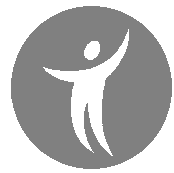 ΑΙΤΗΣΗ ΣΥΜΜΕΤΟΧΗΣ «Το σπίτι ως ταυτότητα και χώρος» ΕΠΩΝΥΜΟ_______________________________ΟΝΟΜΑ_________________________________ΔΙΕΥΘΥΝΣΗ ΚΑΤΟΙΚΙΑΣ________________________________ΤΗΛ.ΚΑΤΟΙΚΙΑΣ____________________________ΚΙΝΗΤΟ___________________________________E-mail____________________________________ΕΠΑΓΓΕΛΜΑ________________________________Ημερομηνία:_____________ Ο αιτών /Η αιτούσα                                                                           	(Υπογραφή)                                                                                                        